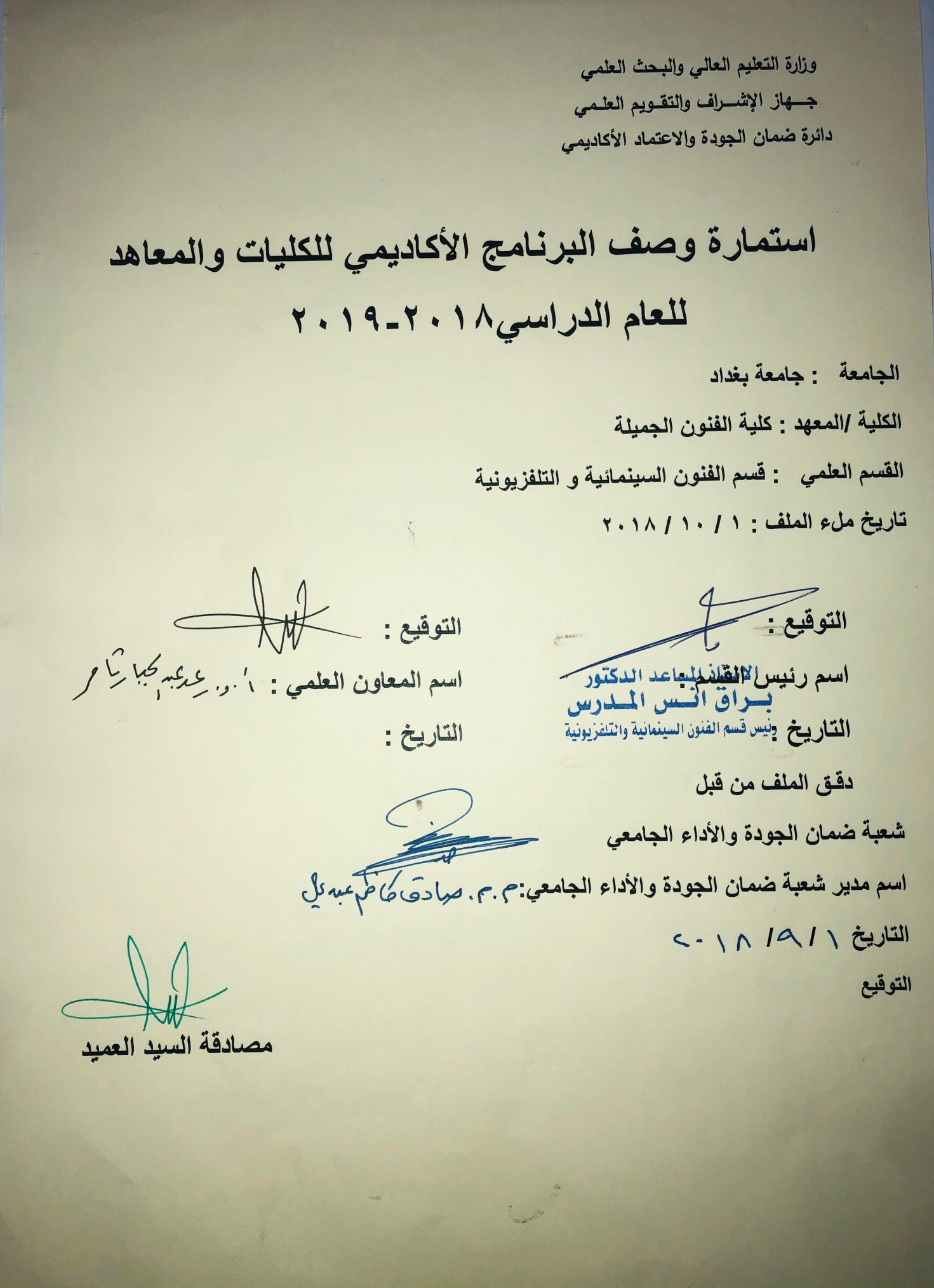 وصف المقررالمؤسسة التعليميةكلية الفنون الجميلةالقسم الجامعي / المركزالفنون السينمائية والتلفزيونيةاسم / رمز المقررالحاسوباشكال الحضور المتاحةالدراسية الصباحية والمسائيةالفصل / السنةالمرحلة الثانية كافة الشعبعدد الساعات الدراسية (الكلي) 90 ساعةتاريخ اعداد هذا الوصف2018 - 2019 اهداف المقررتعليم الطلبة مبادئ وأسس الاكسل Excel من ضمن برامج الاوفس ، من خلال التعرف على مفاهيم ومعاني الاكسل ومعنى الدوال الرئيسية واهمية الاكسل في انشاء جداول رقمية والاستفادة منها في الحياة العملية . يحتوي هذا البرنامج على عشرات الدوال الحسابية ويمكن منها كتابة مئات المعادلات يستطيع الباحث أن يحصل على معدلات حسابية وقيم المجموع و غيرها من القيم الأكثر تعقيدا بمجرد إدخال البيانات التي تحصل عليها.كذلك تستطيع أن تنجز عمليات الفرز و التصفية خلال لحظات قليلةكذلك تعلم  بالطبع فأن كل برنامج تنتجه شركة مايكروسوفت ويجب أن يكون له أهداف المحددة والواضحة و التي يستفيد منها مستخدمي الكمبيوتر.
أهداف البرنامج 
1- إنشاء الجداول الحسابية Tables
2- إجراء المعادلات على الجداول الحسابية Formulas
3- تمثيل الأرقام و البيانات على شكل رسومات بيانية Charts
4- الاستفادة من الجداول على شكل قاعدة بيانات Database وبالتالي الحصول على نظام معلومات .تعليم الطلبة مبادئ وأسس البوربوينت PowerPoint من ضمن برامج الاوفس ، من خلال التعرف على مفاهيم ومعاني البوربوينت ومعنى العروض التقديمية واهمية العروض التقديمية في انشاء عرض تقديمي والاستفادة منها في تقديم الاشكال والحركات والانتقالات والمؤثرات الصوتية العملية . تعليم الطلبة مبادئ وأسس  word هو أحد البرامج الموفرة ضمن حزمة الاوفس وهو مخصص لمعالجة الكلمات وبحيث يتيح إدخال الكلمات بصيغة إلكترونية على وثائق إفتراضية ومن ثم معالجتها وإخراجها بالشكل المطلوب حسب حاجة المستخدم بحيث يمكن طباعتها على ورقية أو إبقائها على صيغتها الإلكترونية.تعليم الطلبة مبادئ واسس Access  هو برنامج لإدارة قواعد البيانات ضمن حزمة ويتميز البرنامج بقدرته على استدعاء البيانات من نظم مختلفة لقواعد البيانات وأن يستعملوه لصنع قواعد بيانات صحيحة أو إنشاء تقارير عنها.الاهداف المعرفية: تعليم الطلبة مهارات التقنية والمعرفية في كيفية التعرف على برامج الاوفس Excel , PowerPoint , Word ,Access الاهداف المهارتية الخاصة بالمقرر: 1-شرح مفاهيم Excel ,Word, Access, PowerPoint)   ( واهميته في الميدان العملي      2-تطبيق المهارات في المختبر واجب في البيت .طرائق التعليم والتعلم: شرح + تطبيق عملي في المحاضرةطرائق التقييم: امتحان نظري + عملي + عمل واجب في البيت وارساله عبر الايميل د- المهارات العامة والتأهيلية المنقولة (المهارات الاخرى المتعلقة بقابلية التوظيف والتطور الشخصي)واجبات نظرية في مشاهدة الافلام وكتابة الانطباعات والتحليلات عليها.الاسبوعالساعاتمخرجات التعلم المطلوبةاسم الوحدة / المساق او الموضوعطريقة التعليمطريقة التقييم3طريقة الوصول الى برنامج الاكسل والتعرف على واجهة البرنامج ،طريقة انشاء مصنف و فتح مصنف وحفظ مصنف وادراج صف وحذف صف واضافه عمود وحذف عمودمحاضرة نظريةاسئلة ومناقشة3تطبيق السابق على الحاسبةمحاضرة عمليةاختبار عملي3تنسيق الصفوف والاعمده باكثر من طريقة واخفاء الاعمده والصفوف واظهار الاعمده والصفوف ومحاذاة البيانات في الخلايا وتنسيق النصمحاضرة نظريةاسئلة ومناقشة3تطبيق السابق على الحاسبة محاضرة عمليةاختبار عملي3تجميد الاعمده والصفوف والتعبئة التلقائية والبحث والاستبدال وادراج ورقة عمل و حذف ورقة عمل وتغير اسم ورقة العمل واخفاء ورقة عمل وتلوين اسماء اوراق العملمحاضرة نظريةاسئلة ومناقشة3تطبيق السابق على الحاسبة محاضرة عمليةاختبار عملي3صيغ الدوال اكثر من دالةمحاضرة نظريةاسئلة ومناقشة3تطبيق السابق على الحاسبةمحاضرة عمليةاختبار عملي3امتحان3ضبط الصوره وانماط الصوره وادراج اشكال واستخدام السمات واعداد الصفحه والربط الفائق والتنسيقات الشرطية والراس والتذليل والمخططاتمحاضرة نظريةاسئلة ومناقشة3تطبيق السابق على الحاسبةمحاضرة عمليةاختبار عملي3إعداد ورقة العمل ضبط الهوامش واتجاه الورقة وحجم الورقة وخيارات الطباعة وعمل صفحات متعددة وهوامش معكوسة.واضافة صوره ذو خلفية تكون فاتحه جدا .محاضرة نظريةاسئلة ومناقشة3التعرف على برنامج wordكتابة النصوص بلغات متعددة (العربية والأجنبية)إعداد صفحة الكتابة مثل ضبط الهوامش واتجاه الورقة وحجم الورق وخيارات الطباعة وعمل صفحات متعددة وهوامش معكوسة.تنفيذ نمط أو تنسيق علي المستند مثل: محاذاة نص، حجم الخط، نوع الخط، لون النص، لون خلفية وغيرها.إدراج: صور، أشكال تلقائية، تخطيط بياني، تخطيط هيكلي .محاضرة نظريةاسئلة ومناقشةتطبيق السابق على الحاسبةمحاضرة عمليةاختبار عملي3امتحان3ماهو PowerPoint  ? واستخدامات البوربوينت وطريقة فتح وحفظ واغلاق وانشاء عرض تقديمي واضافة شريحه وخلفية الشرائح وتكرار الشريحه محاضرة نظريةاسئلة ومناقشة3تطبيق السابق على الحاسبه محاضرة عمليةاختبار عملي3اضافة ظل الى النص والمحاذاة  واضافة كائنات وتغير شكل الكائن واضافة تأثيرات الى الشكل ودوران وانعكاس الشكلمحاضرة نظريةاسئلة ومناقشة3تطبيقا السابق على الحاسبهمحاضرة عمليةاختبار عملي3طريقة اضافة تأثيرات حركية الى الكائنات وطريقة اضافة صوت مع تأثير الحركه واضافة مراحل انتقالية محاضرة نظريةاسئلة ومناقشة3تطبيق السابق على الحاسبةمحاضرة عمليةاسئلة ومناقشة3امتحان3طريقة اضافة مخططات هيكلية  واضافة صوت وصوره وفدية واشكال هندسية محاضرة نظريةاسئلة ومناقشة3تطبيق السابق على الحاسبةمحاضرة عمليةاختبار عملي3تنفيذ افكار متعددة من حيث التنسيق والالوان والحركات والاصوات والمؤثرات محاضرة نظريةاسئلة ومناقشة3ماهو Access؟ فتح الاكسس؟ البحث عن قالب وتطبيقه ؟ انشاء قاعدة بيانات من البداية؟فتح قاعدة بيانات موجوده سابقا؟ اضافة جدول؟ استيراد بيانات من جدول بيانات او برنامج اخرمحاضرة نظريةاسئلة ومناقشة3تطبيق السابق على الحاسبهمحاضرة عمليةاختبار عملي3تطبيق السابق على الحاسبهمحاضرة عمليةاختبار عملي3امتحان (تقديم العروض التقديمية) الكتب المقررة المطلوبةمصادر مختلفةالمراجع الرئيسية (المصادر):أ. الكتب والمراجع التي يوصي بها  : ب. المراجع الالكترونية، مواقع الانترنيت:https://support.office.com